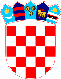 REPUBLIKA HRVATSKAVUKOVARSKO-SRIJEMSKA ŽUPANIJAOPĆINA TOVARNIK 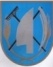 OPĆINSKO VIJEĆEKLASA: 021-05/15-03/20URBROJ: 2188/12-04-15-1Tovarnik, 10.03.2015.          Temeljem članka 31. stavak 1. Statuta Općine Tovarnik („Službeni vjesnik“ Vukovarsko-srijemske županije broj  04/13, 14/13 ) Općinsko vijeće Općine Tovarnik na svojoj 11. sjednici održanoj 10.03.2015. godine, donosi:ODLUKU O USVAJANJU PISMA NAMJERE DJEČJEG VRTIĆA „CRVENKAPICA“ IZ ILOKAČlanak 1.          Usvaja se pismo namjere dječjeg vrtića „Crvenkapica“ iz Iloka u vezi iskazanog interesa za otvaranje područnog odjela u zgradi vrtića (igraonice) u Tovarniku, Hrvatskih dragovoljaca 5, Tovarnik.Članak 2.          Prava i obveze između Dječjeg vrtića „Crvenkapica“ iz Iloka i Općine Tovarnik bit će uređeni ugovorom ili sporazumom u skladu sa zakonom i drugim primjenjivim propisima. Članak 3.         Ova Odluka stupa na snagu danom donošenja, a bit će objavljena u „Službenom vijesniku“ Vukovarsko-srijemske županije.                                                                        PREDSJEDNIK OPĆINSKOG VIJEĆA                                                                                OPĆINE TOVARNIK		                                                        Marinko Beljo                                                    __________________________________